Publicado en Valencia el 13/11/2018 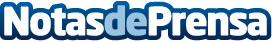 ITI e IVAC organizan un curso de calidad de software para certificar 100 profesionales al añoEl Instituto Tecnológico de Informática junto a IVAC-Instituto de Certificación organizan el curso Business Essentials in Software Quality based on ISO/IEC 25000 Family con el objetivo de sentar las bases para obtener la certificación específica de calidad del softwareDatos de contacto:Carmen Seguí ITI+34 96 387 7Nota de prensa publicada en: https://www.notasdeprensa.es/iti-e-ivac-organizan-un-curso-de-calidad-de Categorias: Programación Valencia E-Commerce Software Ciberseguridad Cursos http://www.notasdeprensa.es